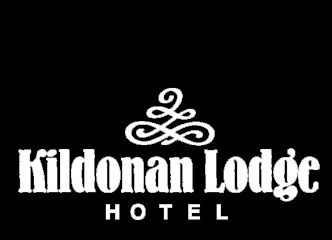 Kildonan Lodge HotelBreakfast MenuGood Morning!  Please help yourself to the buffet and we will take your order for a hot cooked breakfastOn the BuffetJuice - Orange, Apple or Grapefruit JuiceGrapefruit segments – Homemade fresh fruit salad – Natural yogurt – Fruit yogurt – Fresh fruit – Cereal – Muesli – Prunes (Please ask for)Cheese – Cold meats – Oatcakes (please ask for)CroissantsMade to orderBrown or White toastTea, Coffee, Earl Grey, Hot Chocolate and a selection of fruit teasScottish oats served plain or with a choice of toppings:Cream and Brown SugarHoney and SultanasTraditional Scottish BreakfastGrilled Bacon, Sausage, Tomato, Mushrooms, Grilled Potato Scone and a choice of Fried, Poached or Scrambled eggsOr select your choice from aboveA side of Haggis, Black Pudding or beans are also available.*******Boiled Eggs******Scotch Pancakes served with crispy bacon and maple syrup******  Smoked Salmon and scrambled eggs****** Scottish Kippers******Freshly Prepared OmeletteWith the following fillings to choose from:Mushrooms, Tomato, Ham, Cheese